 Doplň slová do viet: Vzduch je _______________ plynná zmes, ktorá tvorí vzdušný obal Zeme - _______________________. Vrstva atmosféry najbližšie k Zemi sa nazýva _________________________.  Atmosféra sa podieľa aj na kolobehu ___________ a udržiavaní vhodnej _______________na Zemi. So stúpajúcou výškou ______________  hustota vzduchu, čo je dôležité napríklad v leteckej doprave alebo pre horolezcov .    a) Fotosyntéza je chemický dej ktorý udržiava vo vzduchu stále množstvo   dusíka / kyslíka.b) Pri fotosyntéze rastliny premieňajú vodu a oxid uhličitý na cukry a kyslík  /  kyslík a oxid uhličitý na vodu a cukry.c) Fotosyntéza prebieha  iba v zelených rastlinách / vo všetkých rastlinách.d) Fotosyntéza prebieha iba v prítomnosti  kyslíka a slnečného žiarenia / chlorofylu a slnečného žiarenia.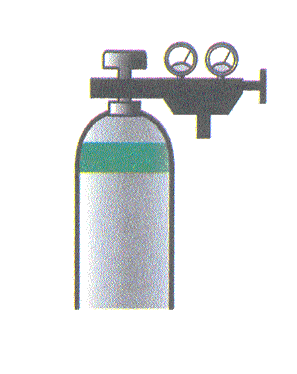 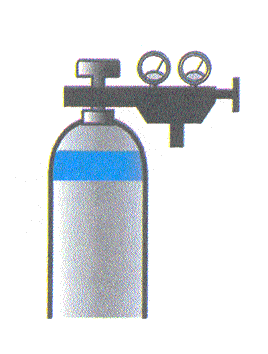 Vzduch 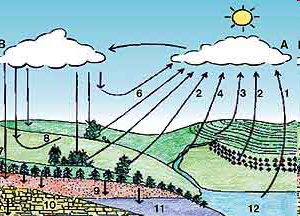 Čistý vzduch – rovnorodá zmes –plynný roztok. Žijeme v oceáne vzduchu. – atmosferický tlak na nás pôsobí neustále.Plynný obal Zeme = atmosféra.   zadržiava slečnú energiu, ktorá dopadne na povrch	tvorí ochranu pred ochladením-perina	chráni nás pred meteormi – prechodom cez ňu zhoria	podmieňuje zvetrávanie hornín	udržuje vodu v kvapalnom stave – kolobeh vody	bez nej by nemohol byť život(púšť ako na Mesiaci)	bez nej by sme nič nepočuliMá niekoľko vrstie :Troposféra – najnižšia a najdôležitejšia vrstva atmosféry. Tvorí 80% vzduchu, prebiaeha tu život ( je životné prostredie ). Odohrávajú sa v nej zmeny počasia. Každých 100 metrov klesá teplota o 0,6 °C. Čím viac stúpame tak vzduch je redší (menej kyslíka)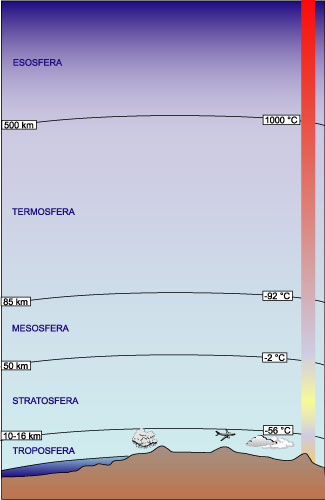 Stratosféra – v nej sa nachádza ozónová vrstva, ktorá nás chráni pred UV žiarením             3mm hrubá, niekde je stenšená ale poškodená – ozónová dieraMezosféraTermosféra ExosféraVzduch nemá hranice.Čistota vzduchu nie je všade ronaká.Čistý vzduch je na horách a mori					  Znečistený vzduch v priemyselných oblastiach a vo                                                              veľkých mestách Vzduch je surovina chemického priemyslu. Jeho zložky sa získavajú destilácou stlačeného, skvapalneného a schladeného vzduchu. (teplota varu dusíka je – 196 °C a kyslíka – 183°C )Zloženie: dusík (78%), kyslík (21%), oxid uhličitý (0,05%), vodná para, vzácne plyny...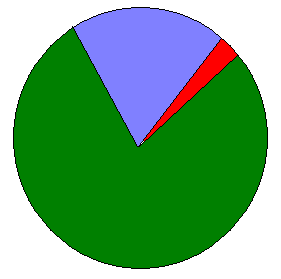                                                    Fotosyntéza : 6 CO2 + 6 H2O               C6H12O6  + 6 O2                                                                                                           cez prieduchy       koreňom                  cukor                kyslík do vzduchu                                                                                                                       anorganické látky	      organická látka					za deň vdýchneme 11 000 litrov vzduchu z toho je 550 litrov kyslíka vyprodukujú ho                                                                                                                                      2 stromy  alebo trávnik s plochou 2,5 m2					z vdýchnutého kyslíka (21%) využijeme 5%    - 16% vydýchneme preto môžeme                                                                                                                                                                                  poskytovať prvú pomockyslíkdusíkoxid uhličitýčlovekna ............................zajacna ............................hrachna ............................pre ............................pri ............................